10.  KALKINMA PLANI ve BGUS HAZIRLIKLARI KAPSAMINDATR 52 BÖLGESİ  İÇİN KALKINMA ÖNCELİKLERİ ve STRATEJİLERİGENEL EKONOMİK EĞİLİMLER BÜLTENİKARAMAN2012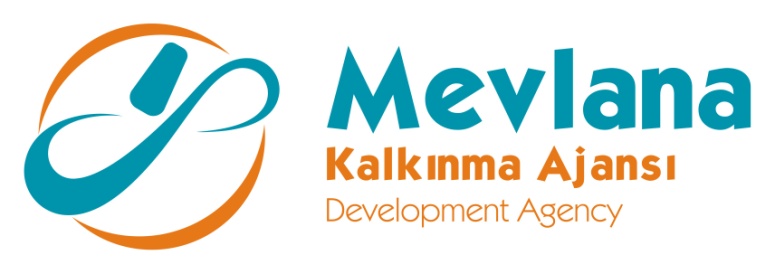 ÖNSÖZ NEDEN BÖYLE BİR ÇALIŞMAYA İHTİYAÇ DUYULDU?	Kalkınma bakanlığı tarafından başlatılan  2014-2018 yıllarını kapsayacak Onuncu Kalkınma Planı (OKP) hazırlık çalışmalarının güçlü ve yaygın bir toplumsal ve kurumsal tabana oturtulması planlanmaktadır. Diğer yandan bu çalışmalara paralel olarak, bölgesel gelişme politikalarının ve uygulamalarının ülke düzeyindeki genel stratejik çerçevesini çizmek, kalkınma planıyla bölge planları arasındaki tutarlılık ve tamamlayıcılığı güçlendirmek amacıyla Bölgesel Gelişme Ulusal Stratejisi (BGUS) hazırlık çalışmaları da yürütülmektedir.  	Önümüzdeki dönem aynı zamanda kalkınma planıyla eş zamanlı olarak yeni bölge planlama çalışmalarının da yürütüleceği bir dönem olacaktır. Her iki sürecin arasındaki ilişki ve etkileşimi kurmak ve gözetmek gerekmektedir. Bu doğrultuda gerek Kalkınma Bakanlığı gerekse kalkınma ajansları gerekli tedbirleri alması gerekmektedir. 	Bu çalışma ile birlikte  hedeflenen bölgelerdeki yerel paydaşlar, Türkiye’nin ve bölgelerinin kalkınmasıyla ilgili stratejilerin belirlenip uygulanmasında daha fazla pay sahibi olabilmesi ve sosyal kesimlerin talep ve beklentilerine cevap veren, bununla birlikte bilimsel yaklaşıma dayanan önerilerin alınabilmesini sağlamaktır.	Halihazırda mekansal boyuta sahip olmayan, dolayısıyla bölgelere göre farklılaşan ihtiyaçlara cevap veremeyen sektörel ve tematik stratejilere (örn: istihdam, KOBİ, tarım vb.) mekansal bakış açısı ve farklılaşma getirilmesi de gerekmektedir.bu çalışmada Konya ve Karaman illerinin kalkınması için öncelikler ve bu önceliklere hizmet edecek stratejiler geliştirilmesi beklenmektedir. 	Bu çalışma Karaman ili özelinde önemli ve öncelikli olduğu düşünülen temalara vurgu yapılmıştır. Paydaşlardan beklenen belirlenen 20 tematik alandan veya ilave olarak belirlenebilecek temalardan, ilin kalkınmasında öncelikli görülen en fazla 5 alanının seçilmesi gerekli politika alternatiflerinin oluşturulmasıdır. Çalışma ile; tarım, sanayi, dış ticaret yapısının dönüşümü ve ihracat, ulaşım ve lojistik, enerji, turizm ve yeni teşvik politikası temaları işlenmiştir. İÇERİK10.  KALKINMA PLANI ve BGUS HAZIRLIKLARI KAPSAMINDA KARAMAN İLİ İÇİN  STRATEJİK TEMALARİÇİNDEKİLERTABLO DİZİNİTablo 1 Karaman Arazi Sulama Durumu ve Su Kaynakları Tablosu	5Tablo 2 Karaman İli Tarımsal Ürünlerin Nisbi Karlılık Oranları	6Tablo 3 Karaman İlçelere Göre Sanayi Durum Tablosu	8Tablo 4 Karaman İli Tarıma Dayalı İmalat Sanayi Durum Tablosu	9Tablo 5 Karaman İli Tarıma Bağlı İmalat Sanayi Durum Tablosu	11Tablo 6 Karaman İli Maden ve Taş Ocakçılığı Durum Tablosu	11Tablo 7 Ülkelere Göre Karaman’ın Dış Ticareti (bin dolar)	14Tablo 8 Kullanım Yerlerine Göre Elektrik Tüketimi	15Tablo 9 Karaman Elektrik Abone Sayısı	15Tablo 10 Karaman Elektrik Toplam Tüketim (kWh/Yıl)	15Tablo 11 Karaman'da yer alan santraller	16Tablo 12 Karaman İli Turizm Sektöründe Faaliyet Gösteren Kuruluş Durum Tablosu	19Tablo 13 Motorlu Araç Sayısı (Adet)	20Tablo 14 Karaman ilinin bazı il merkezleri ve ilçelere uzaklıkları (km)	20Tablo 15 3. Bölge Destek unsurarı	23Tablo 16 Bölgesel Teşviklerden Yararlanacak Sektörler ve limitler	23Tablo 17 Büyük ölçkeli yatırımlar için destek unsurları	24Tablo 18 Stratejik yatırımların teşvik sistemi ve destek unsurları	25ŞEKİLLER  DİZİNİŞekil 1 Karaman toplam güneşlenme radyasyonları	17Şekil 2Konya-Karaman-Taşucu Çift Hatlı Demiryolu Projesi Haritası	21Karaman arazi varlığı açısından incelenirse tarımsal arazi büyüklüğünün toplam alana oranı %30,03’tür. Karaman ilinde, Karaman ve Ayrancı olmak üzere iki verimli ova bulunmaktadır. Bu ovalarda eğim %6-8 seviyesindedir. Ancak burada çoğunlukla kuru tarım yapılmaktadır. Diğer yandan Karaman ilinin dağlık kesimlerinde eğim %10-35 arasında değişmektedir(Karaman Tarım Master Planı, 2006).Geniş ovalardaki tarımsal toprakların ürün deseni, sulama kabiliyetinin olmamasından dolayı sınırlı kalmakta ve ürün çeşitlendirilememektedir. Karaman ilindeki 264.880,6 hektar tarımsal alanın ise %59,06’sı sulanabilmektedir ve Türkiye sulanabilir alan ortalamasının üzerindedir. Kuru tarım alanlarında 2 yılda bir nadas zorunluluğu yaşanmaktadır(DSİ 2009-2010). 			Tablo  Karaman Arazi Sulama Durumu ve Su Kaynakları Tablosu			Kaynak : 2009-2010 DSİ verileriKaraman iline bağlı 1'i merkez ilçe olmak üzere toplam 6 ilçe ve 154 köy bulunmaktadır. İlde toplam 16 adet belediye bulunup bunun 10 adedi belde belediyesi konumundadır. İlin nüfusu 232.633 kişidir. İl nüfusunun % 31,3’ü köylerde ikamet etmektedir(TÜİK ADNKS Veri Tabanı, 2011). Toplam 882.193,37 ha olan Karaman İli arazisinin %30,03’nü tarım arazisi, %32,88’ni çayır-mera, %18,25’ni orman fundalık ve %18,84’ünü de tarım dışı arazi oluşturmaktadır(İl Gıda, Tarım ve Hayvancılık Müdürlüğü 2011).İşlenen 264.880,6 ha  tarım arazisinin %74,76’sını tarla arazisi, %8,84’ünü nadas, %4,58’ini sebze, %10,10’unu meyve ve %1,72’sini ise bağ alanları oluşturmaktadır(TÜİK, 2012).Karaman ili tarımsal ürün sıralamasına bakıldığında sulama kısıtının olduğu tarım arazilerinde hububat üretiminin yoğun olarak yapıldığı görünmektedir. Buğday ve arpa üretim alanlarının, toplam tarla arazilerinin içindeki payı %76,2’dir. Şeker pancarı, tercih edilen bir ürün olmasına karşın üretim kotası ve sulama zorunluluğu nedeni ile tarla arazileri içinde %4.92’lik bir orana sahiptir. %17,07’lik bir alanda ise başta bakliyat olmak üzere diğer tarla ürünlerinin ekimi gerçekleştirilmektedir. Ayrıca kiraz ve elma bölgenin önemli meyveleri konumundadır.Karaman'da ismi geçen ürünlerin sanayi entegrasyonlarında sorun bulunmamaktadır. Elde edilen ürünlere yönelik eleme, paketleme, kırma, öğütme ve pişirme kapasitesi yeterli konumdadır. Ancak bu ürünlerin daha katma değerli ürünler haline gelmesine yönelik olarak, dondurulmuş gıda ve fonksiyonel gıda üretimine yönelik yatırım açığı bulunmaktadır.Karaman'da belli başlı tarla ve sebze bitkilerinin nisbi karlılıkları incelendiği zaman karlılık sıralaması aşağıdaki gibidir;		Tablo  Karaman İli Tarımsal Ürünlerin Nisbi Karlılık Oranları	Kaynak: Karaman Tarım İl Müdürlüğü (2011)Bölgede tarım arazilerinin parçalı olması, arazi miktarının azalması, modern tarım tekniklerinin uygulanamaması, özellikle dağlık bölgelerde, tarımdan elde edilen gelirleri azaltmakta, göç olgusunu artırmaktadır.İlin güney kesimlerinin dağlık bölgeler olması, tarımda makine kullanımına engel olmaktadır. İlde Karaman ve Ayrancı olmak üzere iki verimli ova bulunmaktadır. Bu ovalarda eğim %6-8 seviyesindedir. Ancak burada çoğunlukla kuru tarım yapılmaktadır. Diğer yandan Karaman ilinin dağlık kesimlerinde eğim %10-35 arasında değişmektedir. Dolayısıyla tarımda verimi kısıtlayıcı faktörler bulunmaktadır.Karaman ili 2008 yılı itibariyle Türkiye elma üretiminde 2. sırada yer almakta iken, kendisini takip eden Niğde, Denizli ve Antalya gibi iller, son üç yılda, elma üretiminde Karaman’ı geçmiştir. Özellikle 2010 yılında elma ağaçlarının çiçeklenme döneminde (15 Nisan-5 Mayıs) oluşan ilkbahar geç donları, elma üretimini önemli oranda olumsuz etkilediği için ürün miktarında ciddi düşme olmuştur. Karaman, Türkiye'deki Bulgur üretiminin ise beşte birini karşılamaktadır. Bu ürünlerin yaklaşık 250 milyon$'lık kısmı, Avrupa Birliği ülkeleri başta olmak üzere dünyanın birçok ülkesine ihraç edilmektedir.Karaman ilinde ihracat rakamlarının % 94.0’ı tarım ürünlerinden oluşmaktadır. 2010 yılı verilerine bakıldığında Karaman'da  oluşan yaklaşık olarak 1 milyar dolarlık tarımsal gelirin içerisinde 167 milyon dolarlık tarımsal ihracat yapılmıştır(TİM 2011). Her ne kadar kişi başına düşen gelir ve refahın artabilmesi ekonominin daha çok sanayi, teknoloji ve bilgiye dayalı olması şeklinde bir genel kabul olmasına rağmen özellikle bölgenin kırsalında tarım her zaman önemini korumak durumundadır. Çünkü tarımsal ürünler zorunlu tüketim malları olduğundan bunlara olan talep hem kırsal alanda hem de kentsel alanda hiçbir zaman bitmeyecek, tam aksine nüfus artış hızına paralel olarak artacaktır. Bölge kırsalında birincil geçim kaynağı tarım ve hayvancılık olduğu bir gerçektir. Kuraklık ve su sorununa müdahale edilmediği ve alternatif gelir kaynakları yaratılamadığı takdirde ortaya çıkacak bir sorun da kırsal yoksulluk ve kırsal işsizlik ve kentsel göçler olacaktır. Konya, Karaman veya diğer kent merkezleri üzerinde oluşacak bu nüfus baskısı gerek iktisadi gerekse sosyal alanda kentsel hizmetlerin de kalitesini olumsuz yönde etkileyebilir. Buna rağmen tarımda yaratılan istihdam bakımından il ülke ortalamasının yine de bir hayli üzerindedir.İşte bu nedenle tarımdaki fazla işgücünün gerekli tedbirler alınarak kalifiye işgücüne dönüştürülmesi ve diğer sektörlerde (sanayi ve hizmet)  istihdam edilmesi kuşkusuz ile önemli katkı sağlayacaktır.İlde tarımda yaşanan istihdam kayıplarının bir diğer nedeni ise daha çok sosyolojik nedenlerle açıklanabilir. Bölge Planı hazırlık çalışmalarında ilçelerinde  yapılan gözlemler özellikle kırsal alanlarda yaşanan genç nüfusun tarım işçisi olmak yerine daha iyi imkanlarda iş bulabilmek ve kentsel alanların sunduğu fırsatları değerlendirebilmek için kentlere hızla göç ettiğini göstermektedir.8.821,93 km² yüzölçümüne sahip Karaman ilinde merkez hariç 5 ilçe ve 10 belde belediyesi olmasına karşın sanayileşmenin il merkezinde toplandığı görülmektedir. Karaman ilinde toplam 429 sektörel faaliyetin 411’inin il merkezinde gerçekleştiği görülmüştür. Faaliyetlerin toplam %95.9’u il merkezinde, %4.1’i ise ilçelerde gerçekleşmektedir.Başyayla ilçesinde faaliyet gösteren kapasite raporlu imalatçı bulunmazken, Kazımkarabekir’de 1, Ayrancı ve Sarıveliler’de 3’er ve Ermenek ilçesinde 11 faaliyet birimi bulunmaktadır. 	Tablo  Karaman İlçelere Göre Sanayi Durum Tablosu	Kaynak: TOBB Sanayi Veritabanı 2011	*Avrupa Topluluğunda Ekonomik Faaliyetlerin İstatistiki Sınıflaması	** Veri sistemi, üretim faaliyetlerini analize yönelik olduğu için firma sayıları yerine NACE Rev.2 Koduna göre 	faaliyet sayıları dikkate alınmıştır. Karaman sanayisinde öne çıkan sektörler şu şekilde sıralanabilir;TARIMA DAYALI İMALAT SANAYİTarıma dayalı imalat sanayi, Karaman ilinde en önemli sektör konumundadır. Karaman ilinde toplam imalat sanayi içinde tarıma dayalı imalat sanayinin payı %51,98 gibi yüksek bir oran ihtiva etmektedir(TOBB Sanayi Veritabanı, 2011). Karaman’da girdisini tarımdan alan, tarıma dayalı imalat sanayinin faaliyet sayısı 223’tür. Bölgedeki tarıma dayalı imalat sanayinin 17 kâğıt ve kağıt ürünlerinin imalatı dışındaki tüm başlıkları, hammaddesini bölgeden almaktadır. Diğer yandan selüloz tesisine esas orman kaynakları, bölgede bol miktarda bulunmaktadır(TOBB Sanayi Veritabanı, 2011). Karaman ilinde, tarıma dayalı imalat sanayinde 32.956 kişi istihdam edilmektedir. Burada dikkat çekici olan husus, bu kişilerin %97,9’luk kısmının (32.256 kişisinin) gıda ürünleri imalatında çalışmasıdır. Karaman ilinde en önemli gıda imalat sektörleri bisküvi, kek, gofret, çikolata ve şekerleme üretimi konusunda faaliyet göstermektedir(TOBB Sanayi Veritabanı, 2011).	Tablo  Karaman İli Tarıma Dayalı İmalat Sanayi Durum TablosuKaynak: TOBB Sanayi Veritabanı 2011*Avrupa Topluluğunda Ekonomik Faaliyetlerin İstatistiki Sınıflaması** Veri sistemi, üretim faaliyetlerini analize yönelik olduğu için firma sayıları yerine NACE Rev.2 Koduna göre faaliyet sayıları dikkate alınmıştır. TÜİK verilerine göre, Karaman ilinde, elma üretim miktarı 2008 yılına 372.919 ton (Türkiye üretiminin %14,89‘u) seviyesinde iken, 2009 yılında bu miktar 340.375 kg (Türkiye üretiminin %12,23‘ü) ve 2010 yılındaki geçici verilere göre 165.040 ton (Türkiye üretiminin %6,35‘i) seviyesine gerilemiştir. Bu gerilemeye rağmen ilin önemli elma üretim potansiyeli bulunmaktadır. Bu önemli üretim potansiyeline rağmen; ilde üretilen meyvelerin meyve suyuna dönüştürülmesine yönelik tesis bulunmadığı için, Karaman ili meyve suyu üretimi noktasında Bursa ve Konya Ereğli ile entegre olmuş durumdadır. Karaman ilinde tarıma bağlı sanayi, ilin sanayideki genel durumuna paralel olarak gelişmemiştir.Karaman’da tarıma bağlı imalat sanayiindeki faaliyet sayısı 14’tür. Faaliyetlerin 13’ü tarım ve ormancılık makineleri imalatı alanında gerçekleşmektedir(TOBB Sanayi Veritabanı, 2011).	Tablo  Karaman İli Tarıma Bağlı İmalat Sanayi Durum Tablosu	Kaynak: TOBB Sanayi Veritabanı 2011	*Avrupa Topluluğunda Ekonomik Faaliyetlerin İstatistiki Sınıflaması	  İmalat kolu ile tarımsal sanayiye ilişkin üretim rakamları birlikte dikkate alınmıştır.	** Veri sistemi, üretim faaliyetlerini analize yönelik olduğu için firma sayıları yerine NACE Rev.2 Koduna göre 	faaliyet sayıları dikkate alınmıştır Karaman ilinde, tarıma dayalı sanayi ve tarıma bağlı imalat sanayinde 237 faaliyet sayısı varken, diğer imalat sanayinde 167 faaliyet sayısı bulunmaktadır(TOBB Sanayi Veritabanı, 2011). Tarıma dayalı ve tarıma bağlı sanayinin toplam sanayiye oranı Karaman ilinde % 55,2’dir. Görüldüğü üzere, Karaman ekonomisinin tarım eksenli gelişim trendi vardır. Karaman ili diğer imalat sanayinin istihdam kapasitesi ise, 3.230 kişi ve toplam istihdama oranı %5.1’dir(TOBB Sanayi Veritabanı, 2011).MADENCİLİK VE TAŞ OCAKÇILIĞIKaraman ili, maden kaynakları ve tesisleri bakımından önemli bir potansiyel taşımaktadır. İlin en önemli maden kaynağı, Ermenek’te bulunan kömür rezervleridir. Bu rezervler kapalı sistem işletmecilik ile çalışmaktadır. Ayrancı’da bulunan mermer sahaları yanında son dönemde keşfedilen Karapınar linyit yataklarının bir kısmı bölgede yer almaktadır. Ayrıca ilde alüminyum, manganez rezervleri bulunmakta ve bölgede mevcut manyezit yatakları işletilmektedir. Tablo  Karaman İli Maden ve Taş Ocakçılığı Durum TablosuKaynak: TOBB Sanayi Veritabanı 2011*Avrupa Topluluğunda Ekonomik Faaliyetlerin İstatistiki Sınıflaması** Veri sistemi, üretim faaliyetlerini analize yönelik olduğu için firma sayıları yerine NACE Rev.2 Koduna göre faaliyet sayıları dikkate alınmıştır. Karaman 2010 yılı itibariyle, il merkezinde kayıtlı firmaların ihracat rakamları esas alındığında yaklaşık 177 milyon dolarlık bir ihracat yapmıştır. Bu rakam ülkemizin toplam ihracatının sadece %0,15 ine karşılık gelmektedir(TUİK Dış Ticaret Verileri, 2011). Ancak Karaman Gümrük Müdürlüğü’nden yapılan ihracat miktarı ise 132 milyon dolar civarında kalmaktadır. Bu 132 milyon dolar içerisinde ayrıca Karaman dışından olan firmaların ihracatının da olduğu düşünülürse Karaman’da üretilen bir malın Karaman’dan ihraç edilme sıklığının oldukça düşük kaldığı görülmektedir.  Aradaki yaklaşık 45 milyon dolarlık ihracat Karaman il merkezinde kayıtlı olduğu halde Karaman dışından ihracat yapan Karamanlı firmalara işaret etmektedir(Karagüney, 2011).Bir ilin ihracat ettiği ürünün sıradanlığı o ürünü diğer illerinde üretip üretmediğine bağlı olarak değişecektir. Sıradanlık değeri düşük iller ürettiği ve ihraç ettiği kendine has ürünlerde rekabet avantajı sağlamaktadır.  Bu sıralamada Karaman sıradanlık bakımından 24. sırada yer almaktadır. Bu bize Karaman’ın Türkiye ortalamasına göre sıradan olmayan kendine özgü ürünleri üretip ihraç edebilme başarısını göstermektedir(Karagüney, 2011)Diğer yandan Karaman da rekabetçi bir şekilde ürün üretilip ihraç etme becerisi iyileştirilmelidir.Nitelikli sıçrama yapısı ise ilin mevcut sanayi yapısı ile daha nitelikli ürünleri ihraç edebilme kapasitesini göstermektedir. Bu üretim imkânlar, erişim imkanları, nitelikli insan gücü yüksek olan illerin ihracat gelirlerini artırmak adına farklı sektörlere daha kolay kayabileceğini göstermektedir. Karaman’da ihracatta Nitelikli sıçrama Yapısı bakımından Türkiye ortalamasının altında olduğundan yeni nesil yatırım teşviklerinin yerine daha çok mevcut sektörlerin rekabet gücünü artıracak devlet yardımları gereklidir. Bu anlamda Karaman’da firmalarla birebir yapılacak çalışmalar sayesinde bu firmaların hâlihazırda sahip olduğu altyapı ile daha nitelikli ürün üretip ihraç etme kabiliyetleri analiz edilmelidir. Ayrıca akabinde bu firmaların hangi ülkelere dönük ihracat potansiyeli olduğu, bu ülkelere ihracat yapabilmelerinin önüne açacak gerekli teşviklerin sağlanması gerekmektedir(Karagüney, 2011).Karaman’ın en çok ihraç ettiği ürünleri Uluslar arası piyasalarda en fazla talep eden ülkeler (tamamlayıcı ülkeler) ise Nijerya, Cezayir, Slovenya, S. Arabistan, Mısır’dır(Karagüney, 2011)	Tablo  Ülkelere Göre Karaman’ın Dış Ticareti (bin dolar)Karaman’ın hâlihazırda ihracat yaptığı ülkeler Karaman’ın tamamlayıcısı ülke yani ilin ihraç ettiği ürünleri en çok ithal eden ülkeler ile kısmen örtüşmektedir. Yani Cezayir ve Suudi Arabistan Karaman’ın hem hâlihazırda ihracat yaptığı hem de tamamlayıcı ülke konumundadır. Bu noktada Karaman’ın bu iki ülkeye yönelik ihracat stratejilerine öncelik vermesi ve daha da derinleştirmesi gerekmektedir(Karagüney, 2011).Karaman’ın ihracatında öne çıkan sektörlerde ihracat yapan diğer illerle ortak bölgesel fuar organizasyonları yapılabilir. Bu Konuda Karaman’ın ihracat desenine en çok benzeyen iller Yozgat ve Edirne’dir. Bu her iki ilinde Karaman ile benzer ürünleri ihraç ettiği anlamına gelmemektedir. Daha ziyade gerekli teknolojik ve beşeri altyapı bakımından her iki ilde de benzer bir beceri düzeyinin olduğuna işaret etmektedir(Karagüney, 2011).2009 yılı itibariyle Konya ilinin elektrik tüketimi 3.919.075 kWh/yıl ve Karaman ilinin ise 234.608 kWh/yıl’dır. Karaman'da elektrik tüketimi en çok sanayide, ardından tarımsal sulamada, meskenlerde ve ticarethanelerde gerçekleşmektedir. Yıllar itibarıyla 2002 yılından 2008 yılına kadar elektrik tüketiminde artış gözlenmiştir. 2008 yılı sanayi işletmelerinin elektrik tüketiminde yaşanan düşüşe karşılık, tarımsal sulamaya yönelik elektrik tüketiminde artış yaşanmıştır(2023 Vizyon Raporu, 2011).		Tablo  Kullanım Yerlerine Göre Elektrik Tüketimi	* TÜİK, Bölgesel İstatistikler, 2008Kişi başına sanayi elektrik tüketim miktarları açısından bölge Türkiye ile paralellik sergilemesine karşın, Karaman ilinin kişi başına sanayi elektrik tüketim değerlerinin Türkiye ortalamasının çok altında olduğu görülmektedir. Kişi başına mesken elektrik tüketim miktarları açısından ise bölge genel olarak Türkiye ortalamasının altındadır.Karamanda abone sayısı ve toplam elektrik tüketim değerlerindeki değişimlere bakıldığında abone sayısındaki %20'lik artış toplam elektrik tüketimine yansımamıştır.			Tablo  Karaman Elektrik Abone Sayısı			Kaynak: EPDK, 2011			Tablo  Karaman Elektrik Toplam Tüketim (kWh/Yıl)			Kaynak: EPDK, 2011Karaman ilinde 7 adet santral kurulu olup bunların 6 adedi HES(hidro elektrik santrali) 1 adet termik santral bulunmaktadır. Mevcut santrallerde toplam  721,53 MW güç ve 45,54 MW İşletmedeki kurulu güç ile elektrik üretilmektedir. Karaman' da yer alan santrallere ilişkin bilgiler aşağıdaki tabloda yer almaktadır.Tablo  Karaman'da yer alan santrallerKaynak : EPDK, 2011YENİLENEBİLİR ENERJİKaraman enerji üretim potansiyelini özellikle yenilenebilir enerji kaynaklarını yeterince kullanamamaktadır. Yeterince faydalanılamayan yenilenebilir ve temiz enerji teknolojilerine yatırım yapılarak, kalkınmada önemli bir ekonomik ve toplumsal gelişme sağlanabilir.Rüzgar ve güneş enerjisinden enerji üretme potansiyeli oldukça yüksek olan Karaman'da Ermenek, Sarıveliler ve Başyayla ilçeleri özellikle rüzgar enerjisi açısından yüksek potansiyele sahiptir. Yenilenebilir enerji kaynakları arasında en popüleri olan güneş enerjisi açısından en şanslı illerdendir. Coğrafi konumu nedeniyle sahip olduğu güneş enerjisi potansiyeli yüksek olan Türkiye'nin ortalama yıllık toplam güneşlenme süresi 2.741 saat (günlük toplam 7,5 saat), yıllık toplam radyasyon değeri 1.527 kWh/m²-yıl (günlük ortalama 4,18 kWh/m²) olduğu tespit edilmiştir. Karaman ili için güneş radyasyon değeri 1.663,8 kWh/m² olarak ölçülüp bu değer, Türkiye’nin toplam güneş radyasyon değeri 1.527,5 kWh/m²’ne göre daha yüksek olarak tespit edilmiştir. Toplam güneşlenme süresi Karaman ili için 3.011,4 saat değeri ile Türkiye ortalamasının üzerinde olan bölge güneş enerjisi yatırımlarına açık bir konumdadır (Elektrik İşleri Etüt İdaresi Genel Müdürlüğü, 2010). Aşağıda verilen Karaman güneş enerjisi potansiyel haritasına bakıldığında Başyayla ilçesinin geneli, Ermenek ve Sarıveliler ilçelerinin kuzey kesimleri, Ayrancı ilçesinin doğu kesimleri göze çarpmaktadır.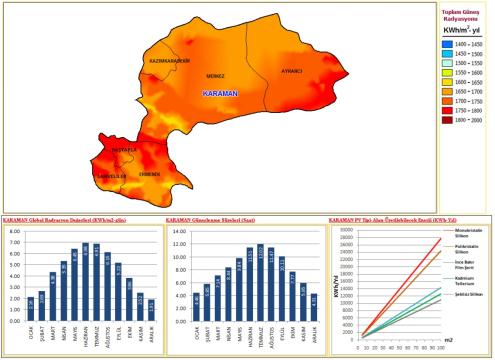 	Şekil  Karaman toplam güneşlenme radyasyonları	Kaynak: Elektrik İşleri Etüt İdaresi Genel Müdürlüğü, 2010Karaman’ın kültürel ve tarihi varlıkları arasında, M.Ö.6000 yıllarından başlayıp, çeşitli tarihlere ait yüzlerce höyük ile Hitit, Roma, Bizans, Selçuklu, Karamanoğulları ve Osmanlılara  ait, günümüze gelen yapı ve yazıtlar ile Karaman İli kültürüne katkıda bulunan Mevlana,  Yunus Emre, Karamanoğlu Mehmet Bey, Piri Reis gibi önemli isimler sayılabilmektedir.Karaman,  Anadolu’nun  merkezinde  yer  alan  konumu  ve  verimli  bir  ovaya  sahip  olması nedeniyle, tarih boyunca hep stratejik bir önem taşımıştır. Bu nedenle Karaman, zengin  bir eskiçağ kültür dokusuna sahiptir. Anadolu kültürünün en çarpıcı yerlerinden birisi olan Karaman; Karaman Kalesi, Maraspoli Mağarası, Manazan Mağaraları, Derbe Kilisesi, Mader-i  Mevlana Cami  ve  Taşkale  Tahıl  Ambarları  gibi  tarihi,  kültürel  taşınmazlar  açısından  önemli  bir konumdadır.Ayrıca Karaman’ın kuzeyindeki bulunan “Binbir Kilise”'de 4. ve 9. yüzyıllara ait pek çok kilise, manastır, konut, bazilika, şapel, mezar yapısı, sarnıç ve askeri yapı bulunmaktadır.Derbe Kenti'nde ise  Bronz Çağı, Hellenistik,  Roma  ve  Bizans  dönemlerine  ait  çanak  çömlek  parçaları  bulunmaktadır. Hıristiyanlığın ilk yıllarında önemli bir piskoposluk merkezi olan Derbe’nin adı İncil’de de geçmekte ve günümüzde Hıristiyanlar tarafından hac mekânı olarak kabul edilmektedir.Selçuklu döneminde Türklerin himayesi altına giren şehirde, Türk yaşam biçimine dair özellikler de  yer  almaktadır. Bunlardan en önemlisi Türkçe'yi resmi dil olarak kabul eden ilk devletin başkenti olmasıdır. Bu açıdan  kent Türkçenin başkenti olarak  kabul  edilmektedir.  Ayrıca Türki Cumhuriyetler tarafından da Türk Kültür Başkenti olarak kabul edilmiştir. Karamanoğlu Mehmet Bey'in 13 Mart 1277 yılında Türkçe'nin yeniden resmi dil olarak kullanılması ile ilgili yayınladığı ferman nedeniyle Karaman'da her yıl devlet töreni niteliğinde "Türk Dili Bayramı" kutlanır.Ünlü mutasavvıf ve Türk düşünürü Yunus Emre'nin ailesinin ve kendisinin Karaman'da yaşamış olması ve Yunus Emre'nin mezarının Karaman'da bulunması sebebiyle her yıl Mayıs ayında anma törenleri yapılmaktadır. Tarihi dokusunun yanında doğal birçok güzelliklerin bulunduğu Karaman'da Başharman, Hışlayık, İncesu, İnciğin, Meraspoli ve Yeşildirek Mağaraları turistik açıdan öne çıkan mağaralardır.Mağaraların yanı sıra Karaman'da pek çok yayla bulunmaktadır. İlde 30'a yakın yayla bulunmaktadır. 2.271 metre yükseklikteki Karadağ Yaylası  Yamaç Paraşütü Dünya  Şampiyonası’na  ev  sahipliği  yapmıştır. Karaman ilinde “Turizm” sektöründe sınırlı sayıda faaliyet gösteren toplam 93 firma bulunmaktadır. Bu faaliyetlerin neredeyse tamamı Karaman merkez ilçede yer almakta ve kiralama hizmetleri, yiyecek-içecek hizmetleri ve konaklama hizmetleri alanında faaliyet gösterilmektedir. Diğer konularda ve özellikle eğlence/dinlenme konusundaki faaliyetler yetersiz görülmektedir.Tablo  Karaman İli Turizm Sektöründe Faaliyet Gösteren Kuruluş Durum TablosuKaynak: Karaman Ticaret ve Sanayi Odası 2011.*Avrupa Topluluğunda Ekonomik Faaliyetlerin İstatistiki Sınıflaması (NACE Rev.2) - Ulusal Ekonomik Faaliyet Sınıflaması (NACE Rev.2-TR)Burada dikkat edilen husus tabloda sayılan işletmelerin “konaklama” ve “seyahat acentesi, tur operatörü ve diğer rezervasyon hizmetleri ve ilgili faaliyetler” dışında gördüğümüz faaliyetler, daha ziyade normal turizm dışı faaliyetler için gerçekleştirilmektedir. Dolayısıyla turizme yönelik olarak bölgede ihtisaslaşmış ticari faaliyetler zayıf düzeydedir.Bölgede konaklama tesisi ve nitelikli işletme açığı bulunmaktadır. Özellikle il merkezleri dışında otel, motel ve pansiyon gibi konaklama tesislerinde açık bulunmaktadır. 2008 verilerine bakıldığında Karaman 570 yatak sayısı ile oldukça zayıf bir konumdadır. Bölgede turizm sektörüne ilişkin olarak bilgilendirme, iş geliştirme ve yenilikçilik konusunda danışmanlık hizmeti veren kurum bulunmamaktadır. Ürün-hizmet tasarımı, pazarlama-tanıtım, markalaşma, coğrafi işaretleme ve fizibilite hazırlama hizmetleri veren kurumlar olmasına karşın bu kurumların nitelik sorunları bulunmaktadır. 2010 verilerine bakıldığında Karaman'a 36.678 yerli 2060 yabancı turist potansiyeli ile 8.5 milyon dolarlık bir gelir elde edilmiştir(Karaman İl Kültür Turizm Müdürlüğü, 2011). KARAYOLU ULAŞIMIKaraman ili, KGM İl ve Devlet Yolları Ağı içerisinde 653 km ile yol ağı sıralamasında ülkemizde 41. il durumundadır. Karaman ili, ülkemizde kendisine bağlı ilçeler ile ulaşımın komşu iller üzerinden yapıldığı tek ildir(KGM, 2011).2003-2011 yılları arasında motorlu taşıt sayısındaki değişime bakıldığında 36.423’ten 66.386’ya çıktığı görülmüştür.Tablo  Motorlu Araç Sayısı (Adet)Kaynak: TUİKKaraman, yurt içinde şehirlerarası karayolu ve demiryolu ulaşımının odak noktalarından birinde yer almaktadır ve İç Anadolu Bölgesi’ni, Akdeniz Bölgesi’ne bağlayan transit geçiş yeri konumundadır. Trafik hacmi yoğunluğu açısından dikkat çeken bir noktada olmayan Karaman’ın, trafik açısından en yoğun bölgeler arasında bulunan Mersin, turizm açıdan önemli bir merkez olan Antalya ve yine turizm ve sanayi açısından önemli bir merkez olan Konya ile komşu olması, Karaman’ın gelecekte trafik yoğunluğunun artacağı anlamına gelebilir.  Dolayısıyla, ulaşım planlaması aşamasında ilin sadece kendi fiziksel ve ekonomik değil, çevre kentlerle de etkileşimi önemli rol oynayacaktır.  Kentte, Türkiye geneline paralel olarak en önemli ulaşım şekli karayoludur.  İlin, bölgelerarası ulaşım problemi yokken; ilin kendi sınırları içinde bazı problemleri bulunmaktadır.      	Tablo  Karaman ilinin bazı il merkezleri ve ilçelere uzaklıkları (km)Kaynak : Karayolları Genel MüdürlüğüDEMİRYOLU ULAŞIMIKaraman, güney ve güneydoğuyu batıya ve İstanbul'a bağlayan demiryolu aksı üzerinde bulunmaktadır.  Kentin hem şehirlerarası hem de il içi demiryolu ulaşımını sağlayan demiryolu ulaşımı mevcuttur (İç Anadolu Mavi Treni, Toros Ekspresi ve Posta Ekspresi, hızlı raybüs ) ancak yoğunluğu karayoluna kıyasla daha azdır. Bu ulaşım sistemi, şehir merkezinden Ayrancı-Niğde ve Kazımkarabekir-Konya istikametine uzanmaktadır. Hem yolcu hem de yük taşımacılığında kullanılan bu güzergâh, batıda Konya-Afyon’a kadar direk olup, Afyon’dan sonra Ege ve Marmara’ya doğru pek çok aksa ayrılmaktadır.  Doğuda ise Niğde-Ulukışla’dan sonra güneyde Mersin-Yenice ve kuzeyde Niğde aksına bağlanmaktadır. Konya Ankara arasında başlayan Yüksek Hızlı Tren seferlerine bağlantılı olarak Karaman'dan Konya'ya konulan hızlı raybüs seferleriyle yolcu taşımaya başlanılmıştır.TR52 Bölgesi illerinden olan Karaman’ın gerçek bir yatırım üssü haline gelebilmesi, dünya ticaretinin yaklaşık % 90’ının gerçekleştirildiği denizyoluna hızlı ve düşük maliyetli bağlantı sağlanmasıyla mümkün olabilecektir.  Konya’yı Mersin limanına bağlayan mevcut demiryolu 388 km. uzunluğundadır. Ancak Konya-Taşucu arası karayolu ile 275 km. mesafededir. Karaman’dan sonra Taşucu limanına bağlayan yeni bir demiryolu yapılması halinde bu mesafe yaklaşık 110 km. kısalacaktır(TCDD, 2011).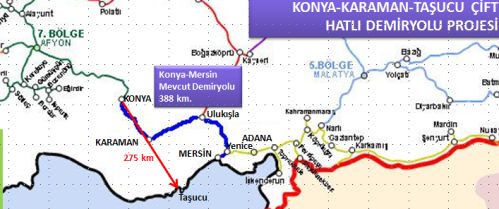 Şekil Konya-Karaman-Taşucu Çift Hatlı Demiryolu Projesi HaritasıHAVAYOLU ULAŞIMIKent sivil amaçlı bir havayolundan yoksun durumdadır. En yakın havalanı 129 km uzaklıktaki Konya Havaalanıdır.19/06/2012 tarih ve 2012/3305 sayılı “Yatırımlarda Devlet Yardımları Hakkında Karar” ile yürürlüğe giren yeni teşvik sisteminde kalkınma ajanslarına yeni görevler verilmiştir.  Bu kararla beraber kalkınma ajansları yeni teşvik sisteminde rehberin “TEŞVİK BELGESİ İÇİN NEREYE MÜRACAAT EDİLİR?”  kısmında da belirtildiği gibi aşağıdaki şartları sağlayan durumlar için teşvik belgesi düzenleme konusunda yetkilendirilmiştirGenel teşvik uygulamaları kapsamında yer alan,Sabit yatırım tutarı 10 milyon Türk Lirasını aşmayanTebliğ EK-4’de belirtilen yatırım konuları arasında olanAralarında Karaman'ın da olduğu sanayi odası bulunan 12 ilde, teşvik belgesi düzenlemeye yetkili olan sanayi odaları bu görevlerini sürdürmeye devam edeceklerdir. Yeni düzenlemelerle kalkınma ajanslarına verilen bir diğer görev de düzenlenen teşvik belgeleri kapsamındaki yatırımların gerçekleşmelerini izleyerek gerçekleşme durumlarını altışar aylık dönemler halinde Bakanlığa bildirmektir. Bu konu ile ilgili uygulama (önceki alınan belgeleri kapsayıp kapsamayacağı, raporlamanın ve izlemenin nasıl yapılacağı) süreç içerisinde netleşecektir. Son düzenleme ile beraber ilerleyen süreçte kalkınma ajansları bünyesindeki Yatırım Destek Ofislerinin etkinliği ve işlerliği artacaktır. Yatırım Destek Ofisleri illerindeki yatırımları yakından takip ederek yatırım süreci ve yatırım ortamının sorunları hakkında daha fazla bilgi sahibi olacaklardır. GENEL TEŞVİK SİSTEMİ VE KARAMAN Karaman teşvik sisteminde 3. bölgede yer almaktadır. Karaman’da gerçekleştirilecek yatırımlar; genel, bölgesel, büyük ölçekli ve stratejik yatırım teşviklerinden 3.bölgenin limit, oran ve sürelerine göre yararlanır. Desteklenmeyecek ve teşviki için öngörülen şartları sağlayamayan yatırım konularının dışında olup 500 000 TL’nin üzerindeki Karaman’da yapılacak tüm yatırımlar;KDV istisnası Gümrük Vergisi Muafiyeti desteklerinden yararlanır. BÖLGESEL TEŞVİK SİSTEMİ VE KARAMAN Aşağıdaki tabloda belirtilen sektörlerde ve belirtilen limitlerde Karaman’da yapılacak yatırımlar aşağıda belirtilen teşviklerden yararlanır. Karaman’da yapılacak yatırımın;OSB de olması durumunda veya aynı sektörde faaliyet gösteren en az beş gerçek veya tüzel kişinin ortağı olduğu yatırımcı tarafından gerçekleştirilen ve ortak faaliyet gösterilen alanda entegrasyonu sağlayacak bir yatırım olması durumunda vergi indirimi ve sigorta primi işveren hissesi desteği açısından bir alt bölge olan 4. Bölge desteklerinden faydalanır.  Öncelikli yatırım konularından(daha önce bahsedildi) olması durumunda 5.bölge desteklerinden faydalanırAR-GE ve çevre yatırımı olması durumunda; KDV istisnası, gümrük vergisi muafiyeti ve faiz desteğinden yararlanır 		Tablo  3. Bölge Destek unsurarıTablo  Bölgesel Teşviklerden Yararlanacak Sektörler ve limitlerBüyük Ölçekli Yatırımların Teşviki Sistemi ve KaramanBÜYÜK ÖLÇEKLİ YATIRIMLARBüyük ölçekli yatırım konularında ve bakanlıkça tespit edilen yatırım tutarına sahip Karaman’da yapılacak yatırımlar aşağıdaki desteklerden faydalanır. 			Tablo  Büyük ölçkeli yatırımlar için destek unsurlarıStratejik Yatırımların Teşvik Sistemi ve KaramanStratejik yatırım olarak nitelendirilmek için tüm şartları taşıyan ve Karaman’da gerçekleştirilecek yatırımlar aşağıdaki desteklerden faydalanırlar. 			Tablo  Stratejik yatırımların teşvik sistemi ve destek unsurlarıKAYNAKÇA1- Devlet Su İşleri  Kurumsal  Web Sitesi, 2009-20102- Elektrik İşleri Etüt İdaresi Genel Müdürlüğü, 2010.3- Enerji Piyasasını Denetleme Kurumu, 20114- Karagüney, F,. Bölgenin Dış Ticaret Performansı, 20115- Karaman İl Kültür Turizm Müdürlüğü, 2011. 6- Karaman İl Tarım Master Planı, 20067- Karaman İl Gıda, Tarım ve Hayvancılık Müdürlüğü verileri, 20118- Karaman Ticaret ve Sanayi Odası 2011.9- Karayolları Genel Müdürlüğü, 201110- TOBB Sanayi Veritabanı 2011 11- TR52 Düzey 2 Bölgesi 2023 Vizyon Raporu, 201112- Türkiye İhracatçılar Meclisi, 201113- Türkiye İstatistik Kurumu , 2012SulamaDurumuKaraman Sulama DurumuKaraman Sulama DurumuTürkiye Sulama DurumuTürkiye Sulama DurumuSulamaDurumu(Ha)(%)(Ha)(%)Sulu Arazi156.426,059,065.420.000,022,18Kuru Arazi108.454,640,9419.015.984,877,82Toplam264.880,610024.435.984,8100Su PotansiyeliKaramanKaramanSu PotansiyeliMilyon m³(%)Yerüstü1.81488,14Yeraltı24411,86Toplam2.058100Su YüzeyleriKaramanKaramanSu YüzeyleriHektar(%)Doğal Göl Yüzeyi3.60177,71Baraj Rezervuar Yüzeyi92019,85Seddelemeli Rezervuar Yüzeyi00,00Gölez Rezervuar Yüzeyi100,22Akarsu Yüzeyi1032,22Toplam4.634100Sıra NoTarımsal Ürün AdıNisbi Karlılık (%)Sıra NoTarımsal Ürün AdıNisbi Karlılık (%)1Nohut (Kuru)1,3510Biber1,052Nohut (Sulu)2,1111Domates1,813Buğday (Kuru) 0,9312Kuru Soğan1,804Buğday (Sulu)0,8413Lahana1,845Arpa (Kuru) 0,7714Patlıcan0,786Şeker Pancarı 1,1515Taze Fasulye1,457Mısır (Dane) 1,028Mısır (Silaj)1,019Kuru Fasulye1,26İlçelerFaaliyet Sayısı**NACE Rev.2-TR*Sanayi KollarıFaaliyet Sayısı**Ayrancı3BMadencilik ve Taşocakçılığı3Başyayla0--0Ermenek11BMadencilik ve Taşocakçılığı5Ermenek11Cİmalat6Kazımkarabekir1BMadencilik ve Taşocakçılığı1Sarıveliler3BMadencilik ve Taşocakçılığı2Sarıveliler3Cİmalat1Karaman Merkez411BMadencilik ve Taşocakçılığı14Karaman Merkez411Cİmalat394Karaman Merkez411DElektrik, Gaz, Buhar ve İklimlendirme Üretimi ve Dağıtımı0Karaman Merkez411ESu Temini; Kanalizasyon, Atık Yönetimi ve İyileştirme Faaliyetleri3Karaman İl Toplamı429BMadencilik ve Taşocakçılığı25Karaman İl Toplamı429Cİmalat401Karaman İl Toplamı429DElektrik, Gaz, Buhar ve İklimlendirme Üretimi ve Dağıtımı0Karaman İl Toplamı429ESu Temini; Kanalizasyon, Atık Yönetimi ve İyileştirme Faaliyetleri3NACE Rev.2-TR*Tarıma Dayalı İmalat Sanayi KollarıMevcut Sanayi DurumuMevcut Sanayi DurumuMevcut Sanayi DurumuKapasitedeki Pay (%)Kapasitedeki Pay (%)NACE Rev.2-TR*Tarıma Dayalı İmalat Sanayi KollarıFaaliyet Sayısı**KapasiteİstihdamİldeBölgede (TR52)CİMALAT10Gıda ürünlerinin imalatıLitre/Kg10.32Sebze ve meyve suyu imalatı22.736.000 lt2751002,1010.32Sebze ve meyve suyu imalatı249.469.000 kg27510099,0610.39Başka yerde sınıflandırılmamış meyve ve sebzelerin işlenmesi ve saklanması (Soğan)26.403.000 kg1001002,9910.41Sıvı ve katı yağ imalatı13.825.000 kg51001,1310.51Süthane işletmeciliği ve peynir imalatı1624.624.000 lt772100100,0010.51Süthane işletmeciliği ve peynir imalatı1635.989.935 kg7721009,6410.52Dondurma imalatı1102.000 kg910020,5310.61Öğütülmüş hububat ve sebze ürünleri imalatı28653.709.000 kg1.33910014,8210.71Ekmek, taze pastane ürünleri ve taze kek imalatı1441.565.418 kg4.17810042,7810.72Peksimet ve bisküvi imalatı; dayanıklı pastane ürünleri ve dayanıklı kek imalatı58200.997.118 kg13.33510091,1410.73Makarna, şehriye, kuskus ve benzeri unlu mamullerin imalatı166.707.000 kg13010028,7610.81Şeker imalatı16.500.000 kg241000,1910.82Kakao, çikolata ve şekerleme imalatı (Tahin Helvası)4094.263.681 kg11.80310043,1410.89Başka yerde sınıflandırılmamış diğer gıda maddelerinin imalatı (Yumurta)253.189.140 kg2710036,3810.91Çiftlik hayvanları için hazır yem imalatı16171.233.758 kg2591007,8811İçeceklerin imalatıLitre11.01Alkollü içeceklerin damıtılması, arıtılması ve harmanlanması14.300.00033100100,0016Ağaç, ağaç ürünleri ve mantar ürünleri imalatı (mobilya hariç); saz, saman ve benzeri malzemelerden örülerek yapılan eşyaların imalatım³/m²/Kg/Adet16.10Ağaçların biçilmesi ve planyalanması122.406 m³710016,3216.10Ağaçların biçilmesi ve planyalanması1388.800 m²710036,9316.21Ahşap kaplama paneli ve ağaç esaslı panel imalatı312.863 m³6510012,5216.22Birleştirilmiş parke yer döşemelerinin imalatı93.110.400 m²15910078,5116.23Diğer bina doğramacılığı ve marangozluk ürünlerinin imalatı1439.592 adet3810010,2916.23Diğer bina doğramacılığı ve marangozluk ürünlerinin imalatı1412.077.720 kg3810076,2016.24Ahşap konteyner imalatı8590.840 adet13810028,8916.24Ahşap konteyner imalatı81.184.600 kg13810023,3117Kağıt ve kağıt ürünlerinin imalatıKg17.12Kağıt ve mukavva imalatı240.476.00013010059,0117.21Oluklu kağıt ve mukavva imalatı ile kağıt ve mukavvadan yapılan muhafazaların imalatı15.809.0003610012,3017.22Kağıttan yapılan ev eşyası, sıhhi malzemeler ve tuvalet malzemeleri imalatı16.983.7415310085,5017.29Kağıt ve mukavvadan diğer ürünlerin imalatı1740.0004110011,53TOPLAM22332.956NACE Rev.2-TR*Tarıma Bağlı İmalat Sanayi KollarıMevcut Sanayi DurumuMevcut Sanayi DurumuMevcut Sanayi DurumuKapasitedeki Pay (%)Kapasitedeki Pay (%)NACE Rev.2-TR*Tarıma Bağlı İmalat Sanayi KollarıFaaliyet Sayısı**KapasiteİstihdamİldeBölgede (TR52)20Kimyasalların ve kimyasal ürünlerin imalatıKg20.15Kimyasal gübre ve azot bileşiklerinin imalatı16.912.000 kg31007,4428Başka yerde sınıflandırılmamış makine ve ekipman imalatıAdet28.30Tarım ve ormancılık makinelerinin imalatı1386.9531581000,72TOPLAM14161NACE Rev.2-TR*Madencilik ve Taş ocakçılığı KollarıMevcut Sanayi DurumuMevcut Sanayi DurumuMevcut Sanayi DurumuKapasitedeki Pay (%)Kapasitedeki Pay (%)NACE Rev.2-TR*Madencilik ve Taş ocakçılığı KollarıFaaliyet Sayısı**KapasiteİstihdamİldeBölgede (TR52)BMADENCİLİK VE TAŞ OCAKÇILIĞI05Kömür ve linyit çıkartılmasıKg05.10Taş kömürü madenciliği164.480.0002681002,9805.20Linyit madenciliği2592.675.0001.24010062,8608Diğer madencilik ve taş ocakçılığıKg/m³08.11Süsleme ve yapı taşları ile kireç taşı, alçı taşı, tebeşir ve kayağantaşı (arduvaz-kayraktaşı) ocakçılığı (Mermer ve Traverten)13327.591.000 Kg7310014,8908.11Süsleme ve yapı taşları ile kireç taşı, alçı taşı, tebeşir ve kayağantaşı (arduvaz-kayraktaşı) ocakçılığı (Mermer ve Traverten)139.715 m³7310030,1608.12Çakıl ve kum ocaklarının faaliyetleri; kil ve kaolin çıkarımı91.767.840.000 Kg1531008,18TOPLAM251.734SıraÜlkeİhracatÜlkeİthalat1IRAK25.000.000ALMANYA5.500.0002CEZAYİR16.000.000MALEZYA4.800.0003YEMEN10.000.000ÇİN4.000.0004SUUDİ ARABİSTAN7.000.000ENDONEZYA3.500.0005LİBYA6.000.000HOLLANDA3.400.000Kişi Başına Toplam Elektrik Tüketimi (KWh)Kişi Başına Sanayi Elektrik Tüketimi (KWh)Kişi Başına Mesken Elektrik Tüketimi (KWh)Türkiye2.2641.047553TR522.2891.064401Konya2.3251.111405Karaman1.9836563722002 Yılı2009 YılıArtış (%)Konya696.353887.31827Karaman97.961117.14520TR52794.3141.004.463262002 Yılı2009 YılıArtış (%)Konya1.777.5423.919.075120Karaman234.608234.60898TR522.012.1504.153.683106Sıra NoSantral AdıYakıt TürüToplam Kurulu Güç (MW)İşletmedeki Kurulu Güç (MW)Öngörülen Üretim (kWh/Yıl)1Günder HESHES30,190,0083.670.0002Damlapınar HESHES17,1016,4292.235.0003Zeyve HESHES4,160,0014.180.0004ErmenekHES1,121,124005Komet Enregre DGÇSDG+Güneş5850,004.493.880.0006Daran HESHES54,560,00189.077.0007Kepezkaya HESHES29,4028,00124.051.000TOPLAMTOPLAMTOPLAM721,5345,544.997.493.000TR52 TOPLAMTR52 TOPLAMTR52 TOPLAM920,12134,835.687.931.000NACE Rev.2-TR*TurizmFirma SayısıFirma SayısıFirma SayısıNACE Rev.2-TR*TurizmİlçelerMerkezToplam55Konaklama2111356Yiyecek ve içecek hizmeti faaliyetleri1272868Gayrimenkul faaliyetleri2303274Diğer mesleki, bilimsel ve teknik faaliyetler01177Kiralama ve leasing faaliyetleri01179Seyahat acentesi, tur operatörü ve diğer rezervasyon hizmetleri ve ilgili faaliyetler14590Yaratıcı sanatlar, gösteri sanatları ve eğlence faaliyetleri20291Kütüphaneler, arşivler, müzeler ve diğer kültürel faaliyetler00092Kumar ve müşterek bahis faaliyetleri00093Spor faaliyetleri, eğlence ve dinlence faaliyetleri03396Diğer hizmet faaliyetleri088200320042005200620072008200920102011Karaman36.42337.79243.54746.54850.79754.41358.50162.60966.386İlMesafeİlçeMesafeAdana290Ayrancı45Ankara369Başyayla149Antalya375Ermenek120İstanbul773Kâzımkarabekir24İzmir663Sarıveliler161Konya119DESTEK UNSURLARI DESTEK UNSURLARI DESTEK UNSURLARI DESTEK UNSURLARI 3.BÖLGEKDV İSTİSNASI √GÜMRÜK VERGİSİ MUHAFİYETİ √VERGİ İNDİRİMİ Yatırıma Katkı Oranı(%)OSB DIŞI20OSB İÇİ25İndirim Oranı (%)OSB DIŞI50OSB İÇİ60SSK PRİMİ İŞVEREN HİSSESİ DESTEĞİ Destek SüresiOSB DIŞI5 yılOSB İÇİ6 yılAzami Yardım Yoğunluğu(%)OSB DIŞI20OSB İÇİ25YATIRIM YERİ TAHSİSİ √FAİZ DESTEĞİ 3 puanSektör KoduUS-97 KoduBölgesel Teşviklerden Yararlanacak Sektörler3. Bölge10121Entegre damızlık hayvancılık yatırımları dahil olmak üzere entegre hayvancılık yatırımları (dipnot 5'te belirtilen asgari kapasite şartlarına uymayan yatırımlar hariç)                                                                                        500 Bin TL20500.0.04Su ürünleri yetiştiriciliği (balık yavrusu ve yumurtası üretimi dahil)                                                                                                                                                                                         500 Bin TL315Gıda ürünleri ve içecek imalatı (dip not 6'da belirtilen yatırım konuları hariç)                                                                                                                                                                               1 Milyon TL 518Giyim eşyası imalatı                                                                                                                                                                                                                                           1 Milyon TL'nin üzerindeki tevsi ve modernizasyon yatırımları81912 ve 1920Bavul, el çantası, saraciye, ayakkabı vb imalatı                                                                                                                                                                                                               1 Milyon TL 920Ağaç ve mantar ürünleri imalatı (mobilya hariç), hasır ve buna benzer örülerek yapılan maddelerin imalatı                                                                                                                                                      2 Milyon TL1021Kağıt ve kağıt ürünleri imalatı                                                                                                                                                                                                                                10 Milyon TL1124Kimyasal madde ve ürünlerin imalatı                                                                                                                                                                                                                            2 Milyon TL242695.1İnşaat amaçlı beton ürünleri imalatı                                                                                                                                                                                                                           2 Milyon TL272720, 273Demir-çelik dışındaki ana metal sanayi, metal döküm sanayi                                                                                                                                                                                                     2 Milyon TL2828Metal eşya                                                                                                                                                                                                                                                     2 Milyon TL3029Makine ve teçhizat imalatı                                                                                                                                                                                                                                     2 Milyon TL3230Büro, muhasebe ve bilgi işlem makineleri imalatı                                                                                                                                                                                                               2 Milyon TL3331Elektrikli makine ve cihazları imalatı                                                                                                                                                                                                                         2 Milyon TL3432Radyo, televizyon, haberleşme teçhizatı ve cihazları imalatı                                                                                                                                                                                                   2 Milyon TL3533Tıbbi aletler hassas ve optik aletler imalatı                                                                                                                                                                                                                  500 Bin TL3634Motorlu kara taşıtı ve yan sanayi                                                                                                                                                                                                                              Motorlu kara taşıtlarında yatırım tutarı 50 Milyon TL; motorlu kara taşıtları yan sanayinde yatırım tutarı 2 Milyon TL383591 ve 3592Motosiklet ve bisiklet üretimi                                                                                                                                                                                                                                 2 Milyon TL40361Mobilya imalatı (sadece plastikten imal edilenler hariç)                                                                                                                                                                                                       2 Milyon TL415510.1.01, 5510.2.01,5510.3.02, 5510.5.02, 5510.5.04Oteller                                                                                                                                                                                                                                                        3 yıldız ve üzeri425510.3.01Öğrenci yurtları                                                                                                                                                                                                                                               100 öğrenci436302.0.01Soğuk hava deposu hizmetleri                                                                                                                                                                                                                                   1.000 metrekare446302.0.03Lisanslı  depoculuk                                                                                                                                                                                                                                            1 Milyon TL 4580 (809 hariç)Eğitim hizmetleri (okul öncesi eğitim hizmetleri dahil, yetişkinlerin eğitilmesi ve diğer eğitim faaliyetleri hariç)                                                                                                                                           500 Bin TL468511.0.01-05, 8511.0.99,  8531.0.01-03Hastane yatırımı, huzurevi                                                                                                                                                                                                                                     Hastane: 500 Bin TL
Huzurevi: 100 kişi48Atık geri kazanım veya bertaraf tesisleri500 Bin TL50Seracılık20 dekarDestek UnsurlarıDestek UnsurlarıDestek UnsurlarıDestek UnsurlarıDestek UnsurlarıDestek Unsurları3.BÖLGEKDV İstisnası KDV İstisnası KDV İstisnası VARGümrük Vergisi Muafiyeti Gümrük Vergisi Muafiyeti Gümrük Vergisi Muafiyeti VARVergi İndirimiYatırıma Katkı Oranı (%)OSB Dışı35Vergi İndirimiYatırıma Katkı Oranı (%)OSB İçi40Sigorta Primi İşveren Hissesi DesteğiDestek SüresiOSB Dışı5 yılSigorta Primi İşveren Hissesi DesteğiDestek SüresiOSB İçi6 yılYatırım Yeri TahsisiYatırım Yeri TahsisiYatırım Yeri TahsisiVARDestek UnsurlarıDestek Unsurları3.BÖLGEDestek UnsurlarıDestek Unsurları3.BÖLGEKDV İstisnasıKDV İstisnasıVARGümrük Vergisi MuafiyetiGümrük Vergisi MuafiyetiVARVergi İndirimiYatırıma Katkı Oranı (%)50Sigorta Primi İşveren Hissesi DesteğiDestek Süresi7 yıl Yatırım Yeri TahsisiYatırım Yeri TahsisiVARFaiz Desteğiİç Kredi5 PuanFaiz DesteğiDöviz / Dövize Endeksli Kredi2 PuanKDV İadesiKDV İadesiVAR (Sadece 500 Milyon TL 
ve üzeri yatırımlar için)